Literacy – Summer 2 week 3 15.06.2020*worksheets can be found below 1.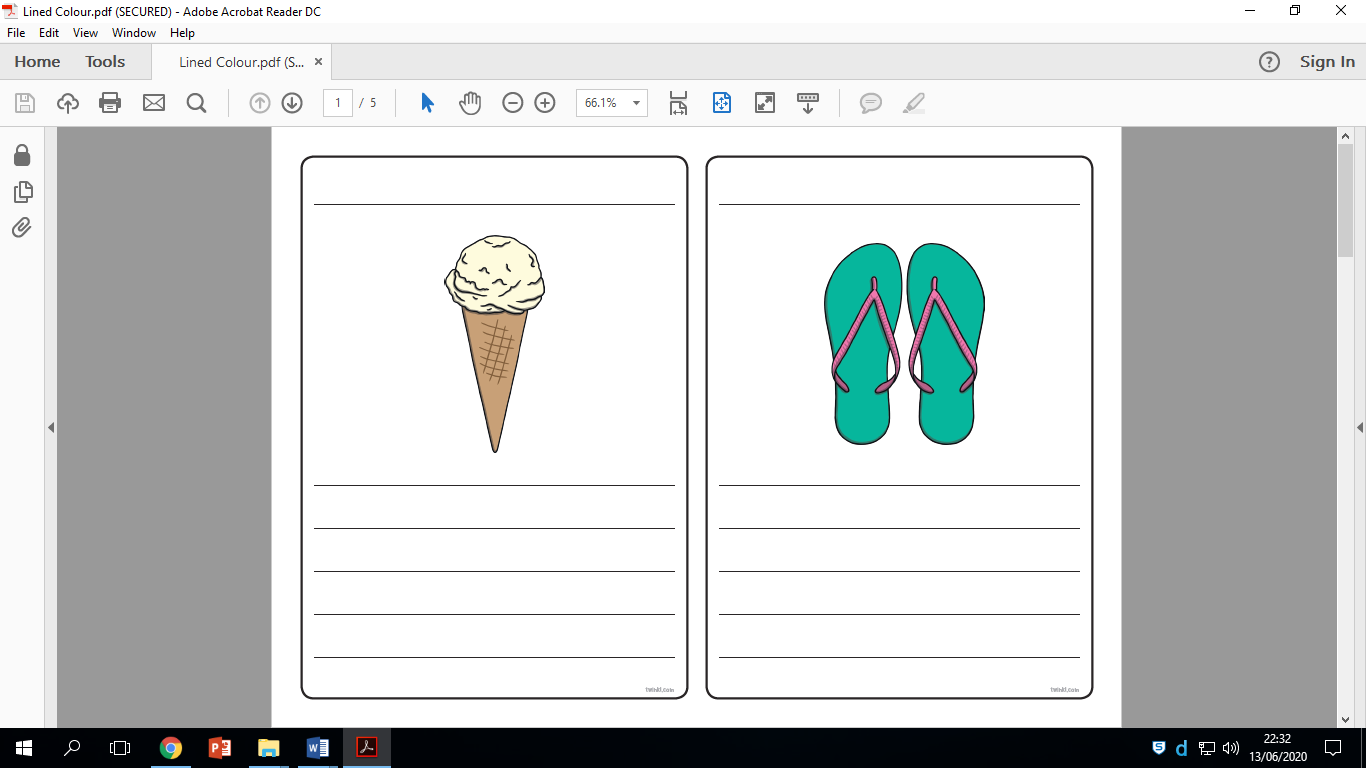 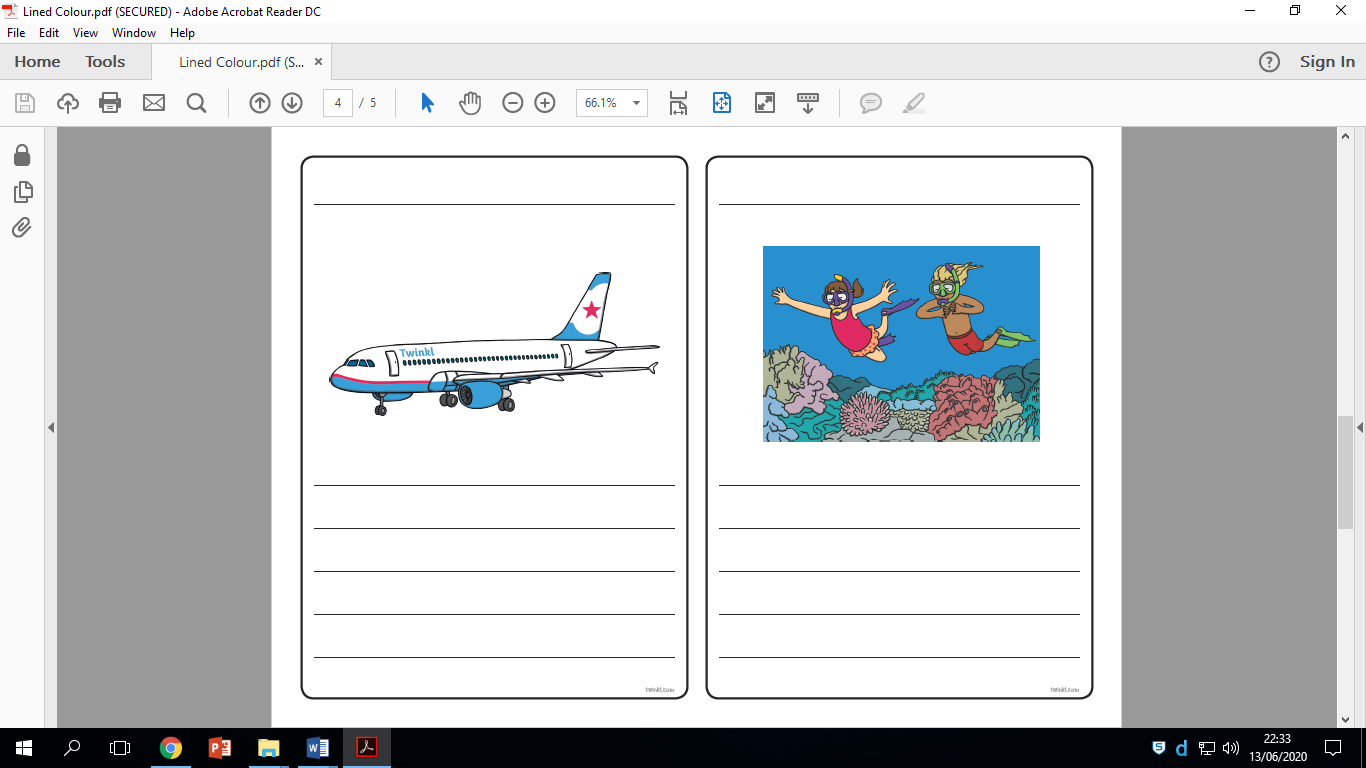 2. Here is an example of what you could use to make your sun. Write the step-by-step of what you did.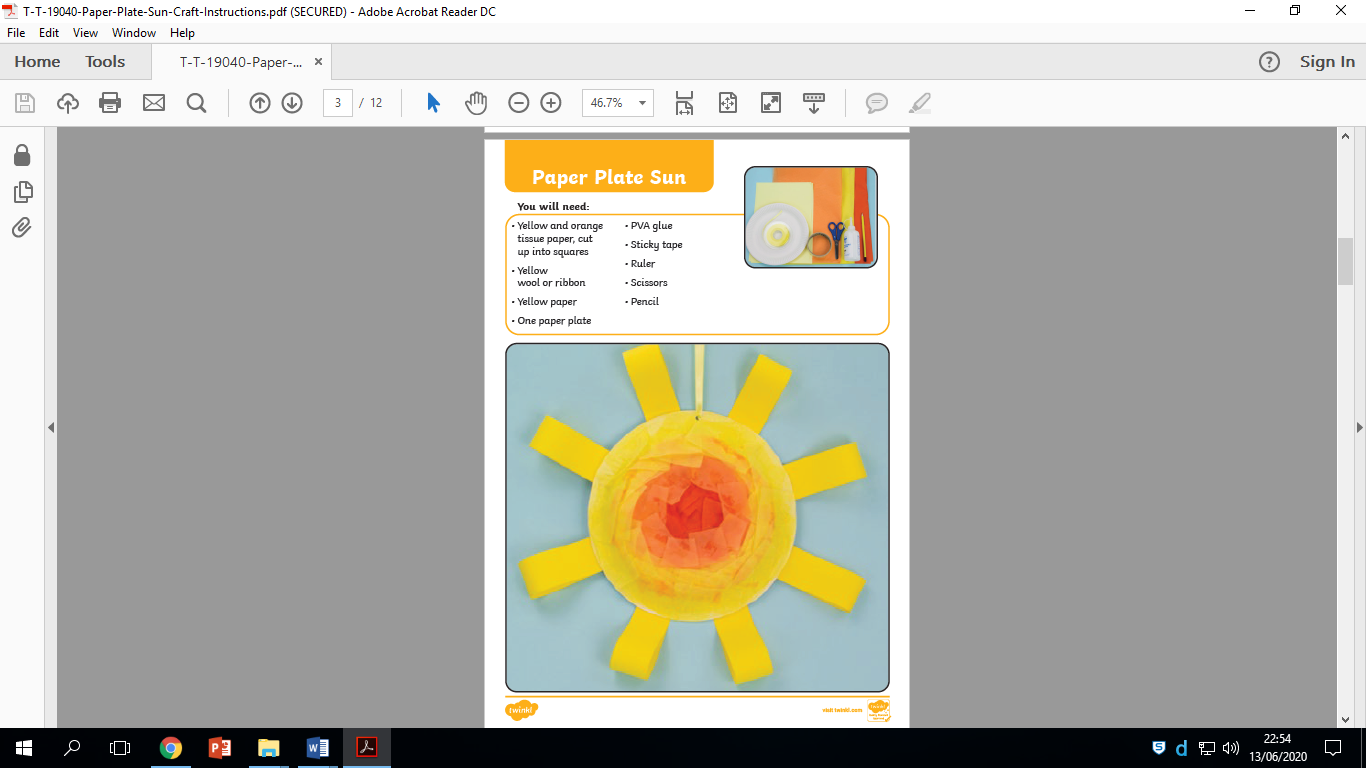 3. Can you label each of the items in the picture?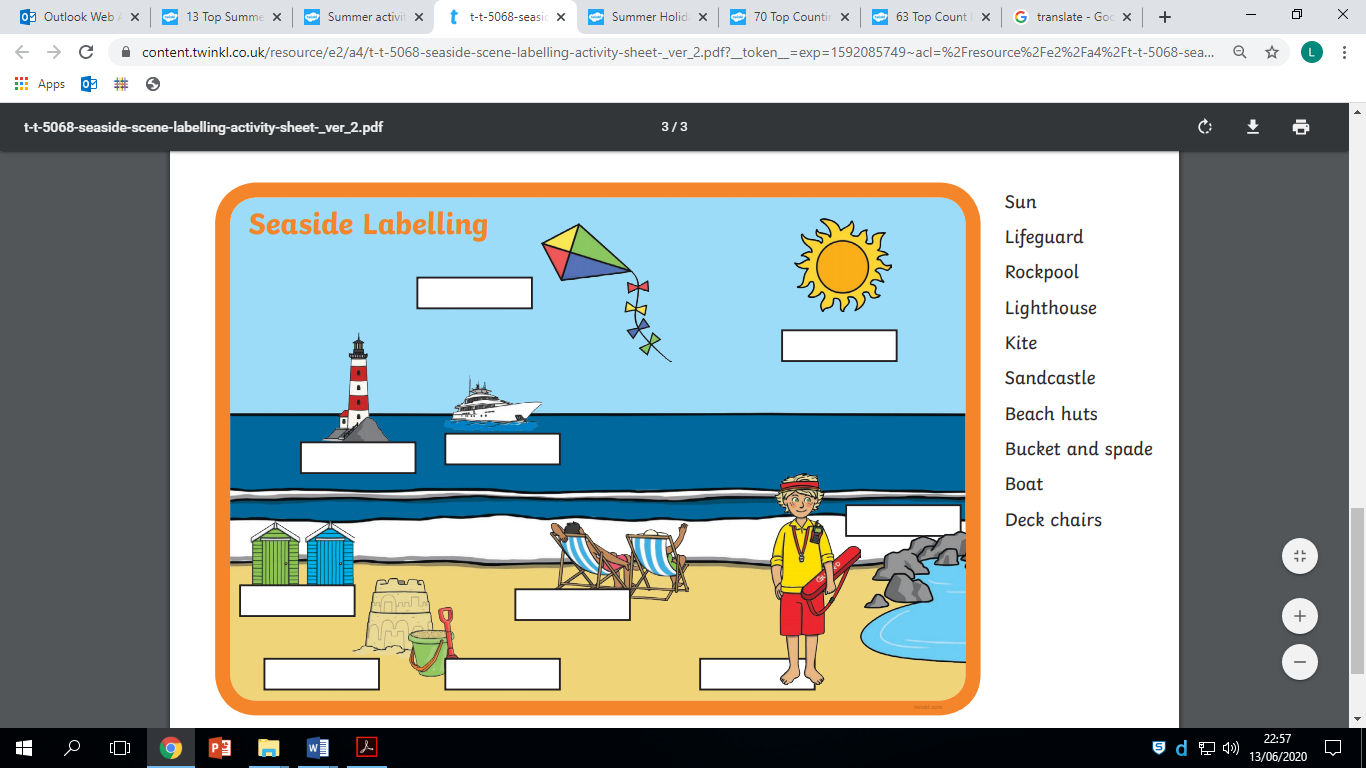 4. Handwriting 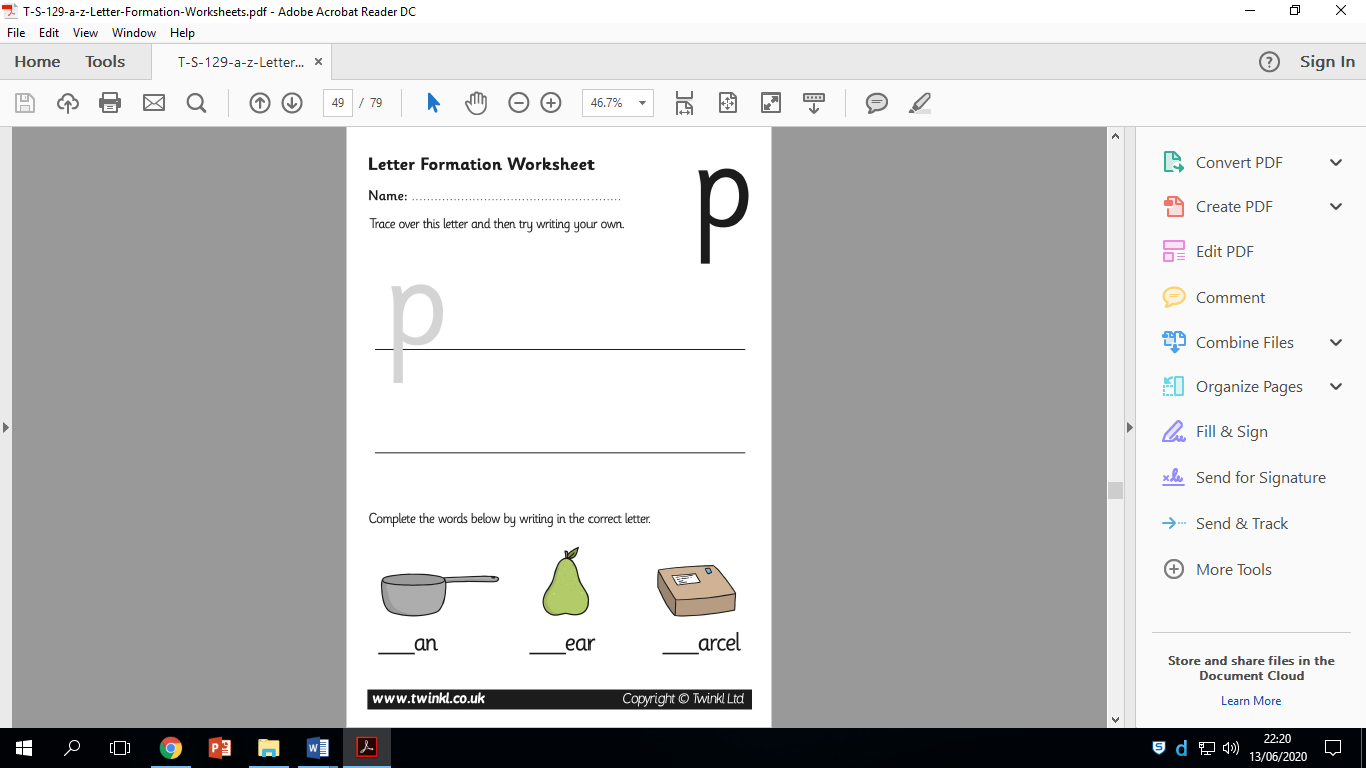 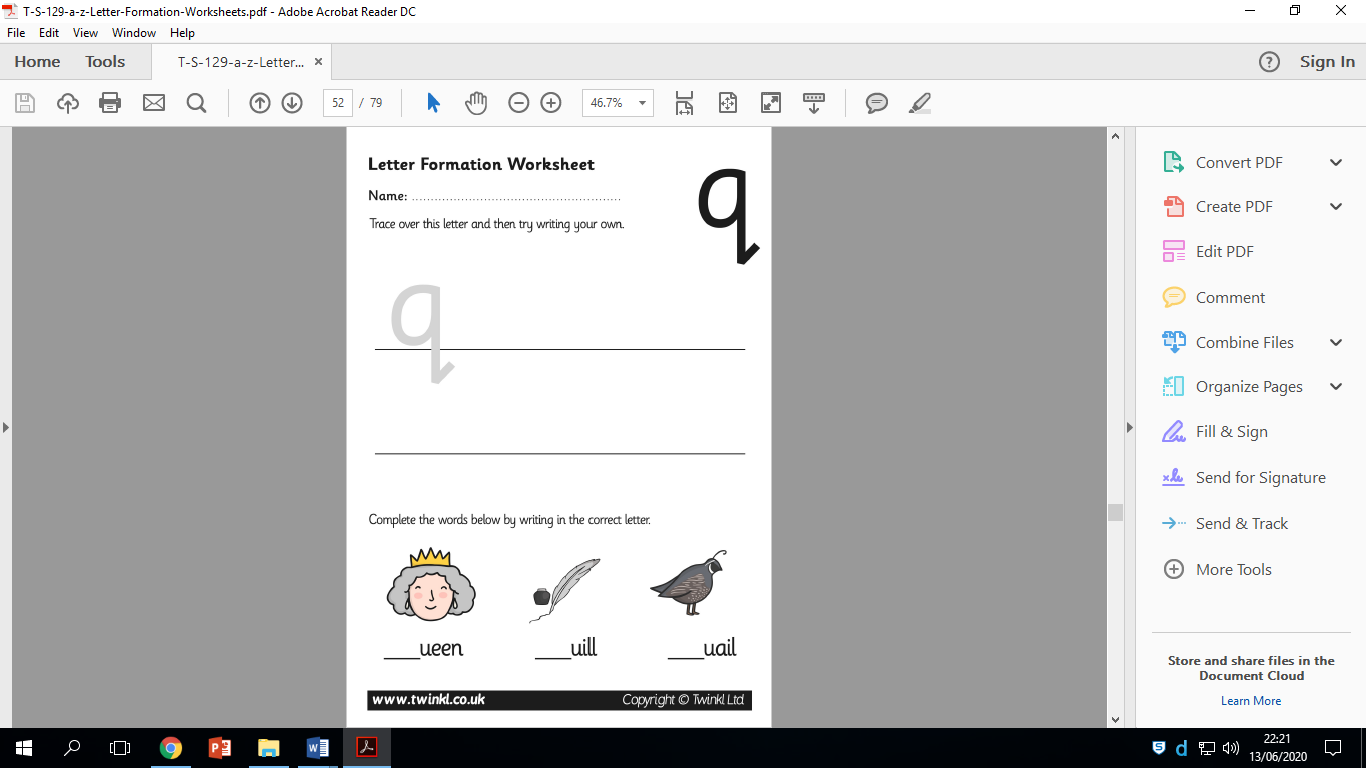 1Let’s keep going with our Summer topic! I can’t wait until I can go out and enjoy the sun again! Can you write the captions for the pictures below?2I know that the weather hasn’t been great, so we are going to make our own sun! Look below for the picture of what you can try and make. Can you write instructions to explain how you made it?Don’t forget your finger spaces and full stops! Make sure to always read your work back to yourself. Grab yourself a piece of paper and a pencil and get started.3Have a look below at the picture of the seaside. There are words on the sheet to help you label the picture. Have a go at labelling the picture, see if you can label it without words, use the words if you get stuck.4 Handwriting – It is time to practice some handwriting. This week, you will be practicing ‘p’ and ‘q’. Get yourself a plain sheet of paper and off you go. There is a worksheet below to help you get started. For an extra challenge, write some sentences using the words on the sheet. 